Spielgemeinschaft Schierling-Langquaid Handball sgschierling-langquaid.deAnwesenheitsliste für das Spiel am: ________(in der MZH Schierling)Abholung am Parkplatz der MZH Schierling 45 Minuten vor SpielbeginnMannschafts-/Hygieneverantwortlicher SG:________________ Tel.:_____________Name Gastverein:_________________________________(  )Herren			Trainer:				Tel-Nr.:(  )Damen			Betreuer:				Tel-Nr.:(  )wA-Jgd			2. Trainer:				Tel-Nr.:(  )wC-Jgd			2. Betreuer:				Tel-Nr.:(  )mC-Jgd			Physio:				Tel-Nr.:(  )wD-Jgd	 		Sonstige:				Tel-Nr.:Alle Spieler der Mannschaft bitte in die Liste eintragen:(Bitte leserlich in Druckbuchstaben ausfüllen)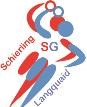 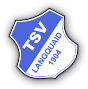 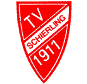 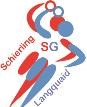 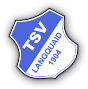 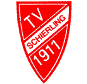 Diese Liste ist vorab dem Trainer der Heimmannschaft (SG Schierling/Langquaid) bzw. dem Kampfgericht zu übermitteln/überreichen. Für die Richtigkeit der AngabenName:___________________ Datum______________ Unterschrfit_____________Name Telefonnummer Name Telefonnummer 1 11 2 12 3 13 4 14 515 6 16 7 17 8 18 9 19 10 20 